Employment Application FormPlease return this form to:The HR and Administration DepartmentThe University of Birmingham Guild of Students                                                                                   Edgbaston Park RoadBirminghamWest MidlandsB15 2TUTel: 	0121 415 9990                                                                                                            Email:	l.clark@guild.bham.ac.uk  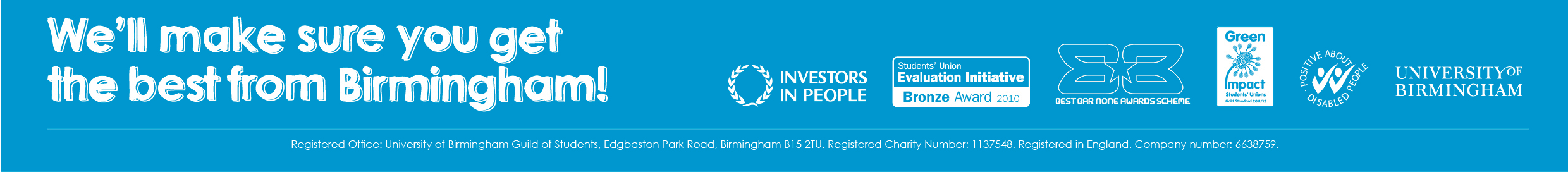 RoleHR CoordinatorPersonal DetailsPersonal DetailsPersonal DetailsPersonal DetailsSurname:Forename:Address:Landline:Mobile:Preferred? Landline \ MobilePostcode:EmailAre you an EEA national?Are you an EEA national?Are you an EEA national?Are you an EEA national?Are you an EEA national?YesNo** if you are not from the European Economic Area, you may be required to obtain a work permitReferees Referees Referees Referees Please give the name, position and address of two people who may be approached as referees in support of your application (one should be your present or most recent employer)Please give the name, position and address of two people who may be approached as referees in support of your application (one should be your present or most recent employer)Please give the name, position and address of two people who may be approached as referees in support of your application (one should be your present or most recent employer)Please give the name, position and address of two people who may be approached as referees in support of your application (one should be your present or most recent employer)Full Name:Full Name:Relationship to you:Relationship to you:Address:Address:Tel:Tel:Email:Email:May we contact this referee at interview stage?Yes   \   NoMay we contact this referee at interview stage?Yes   \   NoEqual Opportunities Monitoring (This page of the application will be removed before short-listing)Equal Opportunities Monitoring (This page of the application will be removed before short-listing)The Guild is committed to equal opportunities in its policy, practices and procedures. To help us implement and monitor this policy please can you provide us with the following information:The Guild is committed to equal opportunities in its policy, practices and procedures. To help us implement and monitor this policy please can you provide us with the following information:GenderWhat is your gender?DisabilityDo you consider yourself to be a disabled person? 		Yes  /  NoPlease detail any reasonable work adjustments  you may require -ReligionWhat is your religion? (Please select from the list)
Baha’i 			Jewish                        Prefer not to sayBuddhist			MuslimC of E			ParsiCatholic			RastafarianChristian			SikhHindu			None	Other (please state)  ………………………Sexual OrientationWhat is your sexual orientation? (Please select from the list)Heterosexual		Lesbian                Gay			Bisexual                Prefer not to sayOther (please state) …………………………                                                            Age16-20			61-70                          21-30			 70+    31-40			41-50					51-60	Ethnic MonitoringPlease circle the appropriate letter, A to E, then tick one box within that section to indicate your cultural backgroundWhite	 British	 English	 Scottish	 Welsh
	 Irish	 Any other white background (please state)  ……………………………Mixed	 White and Black Caribbean	 White and Black African	 White and Asian	 Any other mixed background (please state)  …………………………Asian, Asian British, Asian English, Asian Scottish or Asian Welsh	 Indian	 Pakistani	 Bangladeshi	 Any other Asian background (please state)  ……………………………Black, Black British, Black English, Black Scottish or Black Welsh	 Caribbean	 African	 Any other black background (please state)  ……………………………Chinese, Chinese British, Chinese English, Chinese Scottish, Chinese Welsh or other ethnic group	 Chinese		 Any other background (please state)   ……………………………………Other          Prefer not to sayPresent or most recent employment – paid or unpaidPresent or most recent employment – paid or unpaidEmployers Name
and AddressJob TitleDate of employmentDuties and ResponsibilitiesReason for wishing to leaveCurrent SalaryPeriod of NoticePrevious employment – paid or unpaidPrevious employment – paid or unpaidPrevious employment – paid or unpaidName of employer(Please state nature of business)Position heldEmployment dates (from/to)Reason for leavingPlease continue on a separate sheet if you wishPlease continue on a separate sheet if you wishPlease continue on a separate sheet if you wishEducationSecondary EducationQualifications and/or achievementFurther/Higher EducationUniversity/polytechnic/College attended			Dates			Examinations passed (with grades)Other qualifications/training courses attendedIncluding results pending and to be obtainedProfessional MembershipIncluding results pending and to be obtainedReasons for applying for this post and relevant experienceReasons for applying for this post and relevant experiencePlease use the person specification and job description associated to this position to help inform your answerPlease use the person specification and job description associated to this position to help inform your answerMedia ReviewMedia ReviewWhere did you see this vacancy advertised?Any other informationPlease use this box for any other information which you feel we may need to know or any commitments that may affect your applicationDeclarationI declare that everything in this application form is correct and understand that this shall be the basis of any offer of employment. I understand and agree that the information I have provided will be stored in accordance with the Data Protection Act 1998Signed:Date: